CercleInfoPrésenté à Daniel BlaisFait par : Raphaël GroleauMSIESV                                                  10 Mars 2016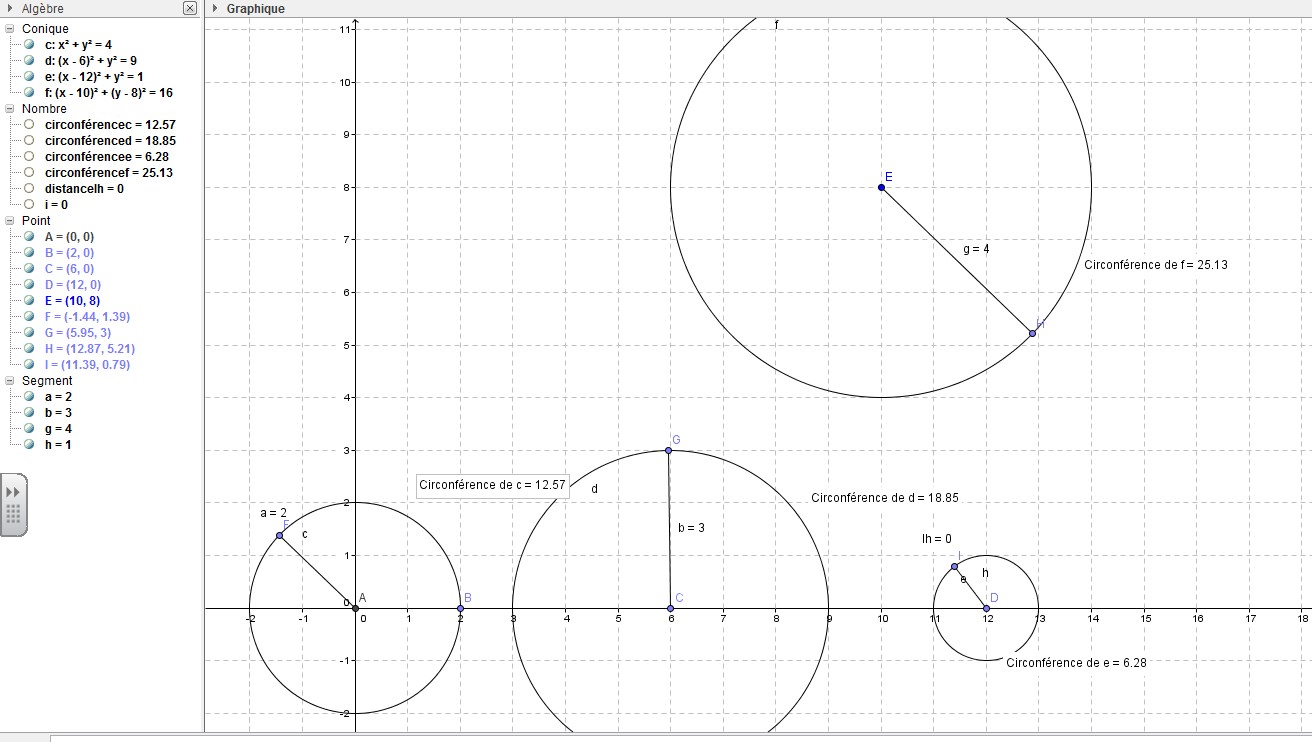 cerclecirconférencerayonC/R112.57a=26.285218.85b=36.28336.28h=16.28